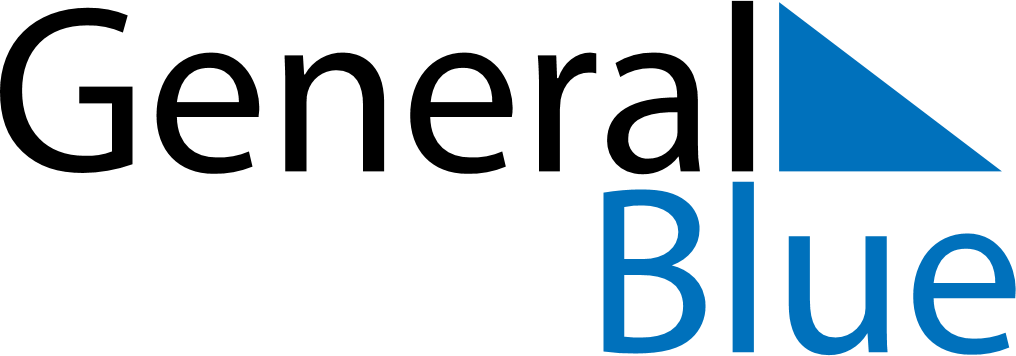 August 2019August 2019August 2019August 2019ChinaChinaChinaSundayMondayTuesdayWednesdayThursdayFridayFridaySaturday1223Army Day456789910111213141516161718192021222323242526272829303031